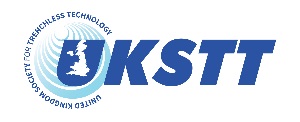 UKSTT 2020 AWARD ENTRY RULES & GUIDELINESThe UKSTT awards are held each year during the Society’s Annual Dinner and are open to all, including non-members of UKSTT. Entry ProcessEntries must be received by the 13th May 2020.Entrants should submit no more than 1500 words in 12pt Calibri Font in the Entry Form including up to four photographs or images embedded within the text to support their application, to admin@ukstt.org.uk. Shortlisted entrants will be asked to provide a 3-slide power point presentation for use at the awards dinner.A high resolution copy of your company logo is requested (including any named key partners) in jpeg/png format and sent to admin@ukstt.org.uk.What Happens Next?The award entries will be forwarded to the judges.Shortlisted entrants will be advised shortly after the 29th July 2020.The awards will be presented at the UKSTT Gala Dinner & Awards Ceremony, on Wednesday 16th September 2020 at the East of England Showground, PeterboroughWinning entries will automatically be entered into the ISTT 2021 Awards.The RulesEntries for overseas projects will be accepted provided they are submitted by UK companies who either did the work or supplied the equipment.Entries will be accepted from overseas companies for work carried out in the UK.The projects entered for an award must have taken place during 2019 / 2020.UKSTT reserves the right to use and display all entries on their website.Entries will be judged based on the content of the entry form and supporting graphics only.The judges’ decisions are final.Incomplete entries will be disqualified.Judges & the Judging ProcessFor each of the categories a panel of independent judges has been carefully selected to be representative from a broad cross section of the relevant industries. The Judges will be looking for originality of approach, technical difficulty and innovation as well as customer care, client satisfaction, programme compliance, cost minimisation, safety record and environmental considerations. The weighting and applicability of the scoring will be tailored to the category.